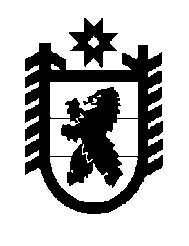 Российская Федерация Республика Карелия    РАСПОРЯЖЕНИЕГЛАВЫ РЕСПУБЛИКИ КАРЕЛИЯВ соответствии с Положением об именных стипендиях имени Я. Ругоева и Р. Рождественского для литературно одаренных студентов и аспирантов высшего профессионального образования, утвержденным Указом Главы Республики Карелия от 31 декабря 2008 года № 98:1. Назначить именную стипендию имени Я. Ругоева для литературно одаренных студентов и аспирантов высшего профессионального образования Тодосиевой Ольге Сергеевне, студентке Института филологии федерального государственного бюджетного образовательного учреждения высшего образования «Петрозаводский государственный университет».2. Назначить именную стипендию имени Р. Рождественского для литературно одаренных студентов и аспирантов высшего профессионального образования  Балякиной Анастасии Александровне, студентке Института иностранных языков федерального государственного бюджетного образовательного учреждения высшего образования «Петрозаводский государственный университет».3. Министерству культуры Республики Карелия осуществить выплату именных стипендий имени Я. Ругоева и Р. Рождественского для литературно одаренных студентов и аспирантов высшего профессионального образования в срок до 31 декабря 2017 года в пределах средств, предусмотренных бюджетной росписью на 2017 год.
           Глава Республики Карелия                                                          А.О. Парфенчиковг. Петрозаводск19  декабря 2017 года№ 687-р